新竹市109學年度健康促進學校健康體位創意競賽四格漫畫徵稿活動辦法一、依    據：新竹市109學年度推動健康促進學校總計畫二、目    的：    配合本市健康促進學校工作計畫辦理相關藝文競賽活動，以健康體位推廣五大核心『85210』帶入作品呈現，進而使學生養成良好的運動習慣與健康均衡飲食，藉此影響學生的行為，使其擁有正確的身體意象，提升體適能，降低學生體重過重及過輕之比率。三、指導單位：教育部四、主辦單位：新竹市政府五、承辦單位：新竹市立新科國民中學六、經費來源：本市109學年度健康促進學校計畫經費七、活動辦法：（一）主題：四格漫畫比賽（1）以健康體位推廣五大核心『85210』為主題。（2）參加競賽作品之故事架構、創意及對白設計，請參考本次宣導短片加以發揮，以生動活潑之方式表達健康體位『85210』。（3）歡迎融入課程進行活動 (4)報名表須註明表演主題，健康體位『85210』主題為： 睡滿8小時天天5蔬果四電少於2天天運動30分喝足白開水天天零糖飲  （5）宣導短片參考資料：（二）格式內容：（1）以水彩、蠟筆、彩色筆、色鉛筆等，創作平面作品(不列印剪貼、非立體)（2）稿紙樣式及報名表如附件一、二。（三）競賽組別：國小組、國中組。（四）徵件方法：（1）請各校進行校內初選，遴選績優作品送件，各校送交優秀作品的份數，大型學校（51班以上）可送15份，中型學校(31-50班)可送10份，小型學校（30班以內）至多8份。（2）請各校彙整參加人員報名表、作品郵寄或放置市府新科國中交換櫃。     請於110年3月5日（五）前完成（3）寄件作品須包含「活動報名表、作品」，並且填寫真實之個人資料，未依照規定者將取消資格。將各校送來的作品編號，並於公開場合進行摸彩活動。（4）曾於其它比賽中獲獎的作品一概不得參加此次活動，作品將擇優製成宣導品。 (5)作品一經遞交，概不發還，參加學生需自行保留比賽作品之副本。 (6)參加學生必須遵守主辦學校的決定，不得異議。八、獎    勵：分國小、國中組兩組，優秀作品公開抽獎，圖書禮卷每人100元，共計66名      頒發獎金（圖書禮券）。九、辦理活動之績優工作人員以及指導學生得獎作品之指導老師，依本市「教育專業人員獎懲規定」予以敘獎。十、本辦法經　市府核可後實施，修正時亦同。【附件一】新竹市109學年度健康促進藝文競賽「健康體位」四格漫畫創作單家長回饋:                                                                                                                            家長簽名:             【附件二】新竹市109學年度健康促進學校「健康促進」藝文競賽報名表＊請將本報名表浮貼於作品背面。＊聯絡電話：03-6686387轉6122學務處衛生組  黃鳳儀老師。       youtube 關鍵字搜尋網址85210BMI85210 885210 585210 285210 185210 0https://www.youtube.com/watch?v=mlqo2T4Urkohttps://www.youtube.com/watch?v=IJYW0RGzaxUhttps://www.youtube.com/watch?v=JuqQejtsGO0https://www.youtube.com/watch?v=WDjAucXQ8dYhttps://www.youtube.com/watch?v=9ti1EeFD0nUhttps://www.youtube.com/watch?v=ds7kOpQgKxU學校：            國中學校：            國中學校：            國中學校：            國中班級：　　年　　班    號班級：　　年　　班    號姓名：                  說明:說明:以健康體位推廣的五大核心「85210」為創作主題，彩繪實踐健康生活的方式註明創作，健康體位「85210」內容為：睡滿8小時、天天5蔬果、四電少於2、1天運動30分鐘、多喝白開水每天0糖飲。  以健康體位推廣的五大核心「85210」為創作主題，彩繪實踐健康生活的方式註明創作，健康體位「85210」內容為：睡滿8小時、天天5蔬果、四電少於2、1天運動30分鐘、多喝白開水每天0糖飲。  以健康體位推廣的五大核心「85210」為創作主題，彩繪實踐健康生活的方式註明創作，健康體位「85210」內容為：睡滿8小時、天天5蔬果、四電少於2、1天運動30分鐘、多喝白開水每天0糖飲。  以健康體位推廣的五大核心「85210」為創作主題，彩繪實踐健康生活的方式註明創作，健康體位「85210」內容為：睡滿8小時、天天5蔬果、四電少於2、1天運動30分鐘、多喝白開水每天0糖飲。  以健康體位推廣的五大核心「85210」為創作主題，彩繪實踐健康生活的方式註明創作，健康體位「85210」內容為：睡滿8小時、天天5蔬果、四電少於2、1天運動30分鐘、多喝白開水每天0糖飲。  宣導短片參考網址youtube影片關鍵字搜尋youtube影片關鍵字搜尋網址網址網址主題：__________________宣導短片參考網址85210BMI85210 885210 585210 285210 185210 085210BMI85210 885210 585210 285210 185210 0https://www.youtube.com/watch?v=mlqo2T4Urkohttps://www.youtube.com/watch?v=IJYW0RGzaxUhttps://www.youtube.com/watch?v=JuqQejtsGO0https://www.youtube.com/watch?v=WDjAucXQ8dYhttps://www.youtube.com/watch?v=9ti1EeFD0nUhttps://www.youtube.com/watch?v=ds7kOpQgKxUhttps://www.youtube.com/watch?v=mlqo2T4Urkohttps://www.youtube.com/watch?v=IJYW0RGzaxUhttps://www.youtube.com/watch?v=JuqQejtsGO0https://www.youtube.com/watch?v=WDjAucXQ8dYhttps://www.youtube.com/watch?v=9ti1EeFD0nUhttps://www.youtube.com/watch?v=ds7kOpQgKxUhttps://www.youtube.com/watch?v=mlqo2T4Urkohttps://www.youtube.com/watch?v=IJYW0RGzaxUhttps://www.youtube.com/watch?v=JuqQejtsGO0https://www.youtube.com/watch?v=WDjAucXQ8dYhttps://www.youtube.com/watch?v=9ti1EeFD0nUhttps://www.youtube.com/watch?v=ds7kOpQgKxUBMI 8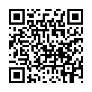 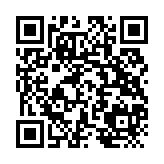 5  2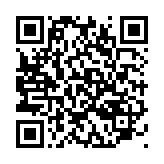 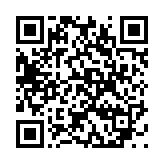 1   0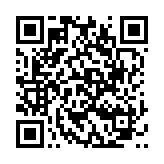 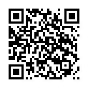 學　　校序號：(由承辦單位填寫)參賽人員　指導老師作品名稱作品說明著作聲明書本作品皆為我本人的作品，並無剽竊他人作品之疑慮。若有抄襲等事實，我願意取消得獎資格，並接受法律上可能處罰，著作作品同意主辦單位使用進行相關活動之推廣。附錄：作品著作財產權讓與同意書：      本人參賽作品確實為本人所自行完成，如有獲獎之情形，本人同意將本作品及原（手）稿（數位檔）之著作財產權讓與新竹市政府教育處所有，主辦單位依      著作權得行使一切重製及公開展示之權利，僅此聲明。簽名： 　　　　　　　                                     　　　　　　　　　　　　　　　　　日期：　　年　　月　　日著作聲明書本作品皆為我本人的作品，並無剽竊他人作品之疑慮。若有抄襲等事實，我願意取消得獎資格，並接受法律上可能處罰，著作作品同意主辦單位使用進行相關活動之推廣。附錄：作品著作財產權讓與同意書：      本人參賽作品確實為本人所自行完成，如有獲獎之情形，本人同意將本作品及原（手）稿（數位檔）之著作財產權讓與新竹市政府教育處所有，主辦單位依      著作權得行使一切重製及公開展示之權利，僅此聲明。簽名： 　　　　　　　                                     　　　　　　　　　　　　　　　　　日期：　　年　　月　　日著作聲明書本作品皆為我本人的作品，並無剽竊他人作品之疑慮。若有抄襲等事實，我願意取消得獎資格，並接受法律上可能處罰，著作作品同意主辦單位使用進行相關活動之推廣。附錄：作品著作財產權讓與同意書：      本人參賽作品確實為本人所自行完成，如有獲獎之情形，本人同意將本作品及原（手）稿（數位檔）之著作財產權讓與新竹市政府教育處所有，主辦單位依      著作權得行使一切重製及公開展示之權利，僅此聲明。簽名： 　　　　　　　                                     　　　　　　　　　　　　　　　　　日期：　　年　　月　　日